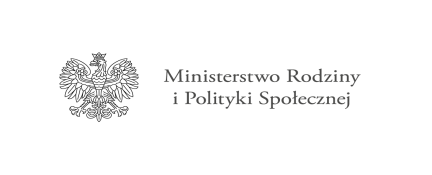 Załącznik nr 12 do Programu Ministra Rodziny i Polityki Społecznej „Opieka Wytchnieniowa” dla Jednostek Samorządu Terytorialnego – edycja 2024WZÓRKlauzula informacyjna RODO w ramach Programu „Opieka Wytchnieniowa” dla Jednostek Samorządu Terytorialnego – edycja 2024 Ministra Rodziny i Polityki Społecznej.Zgodnie z art. 14 ust. 1 i 2 rozporządzenia Parlamentu Europejskiego i Rady (UE) 2016/679 z dnia 27 kwietnia 2016 r. w sprawie ochrony osób fizycznych w związku z przetwarzaniem danych osobowych i w sprawie swobodnego przepływu takich danych oraz uchylenia dyrektywy 95/46/WE (ogólne rozporządzenie o ochronie danych) (Dz. Urz. UE L 119 z 04.05.2016, str. 1, z późn. zm.), zwanego dalej „RODO”, Minister Rodziny i Polityki Społecznej informuje, że:Tożsamość administratora i dane kontaktoweAdministratorem Pani/Pana danych osobowych przetwarzanych w Ministerstwie Rodziny i Polityki Społecznej jest Minister Rodziny i Polityki Społecznej, zwany dalej „Ministrem”, mający siedzibę w Warszawie (00-513), ul. Nowogrodzka 1/3/5.Dane kontaktowe inspektora ochrony danych osobowychW sprawach dotyczących przetwarzania danych osobowych prosimy o kontakt z Inspektorem Ochrony Danych, drogą elektroniczną – adres email: iodo@mrips.gov.pl lub pisemnie na adres: ul. Nowogrodzka 1/3/5, 00-513 Warszawa.Kategorie danych osobowychPrzetwarzanie danych osobowych obejmuje następujące kategorie Pani/Pana danych: W przypadku osoby świadczącej usługi opieki wytchnieniowej określonej w przyjętym przez Ministra Programie „Opieka Wytchnieniowa” dla Jednostek Samorządu Terytorialnego – edycja 2024: imię i nazwisko, miejsce pracy, stanowisko, adres e-mail, numer telefonu.W przypadku uczestnika Programu „Opieka Wytchnieniowa” dla Jednostek Samorządu Terytorialnego – edycja 2024: imię i nazwisko oraz dane określone w Karcie zgłoszenia do Programu „Opieka Wytchnieniowa” dla Jednostek Samorządu Terytorialnego – edycja 2024, w zakresie niezbędnym do przeprowadzenia kontroli, postępowania w trybie nadzoru lub sprawozdawczości.Cele przetwarzania i podstawa prawna przetwarzaniaPani/Pana dane osobowe przetwarzane będą w zakresie niezbędnym do wykonania przez Ministra zadań związanych ze sprawozdawczością, nadzorem oraz z czynnościami kontrolnymi dotyczącymi realizacji Programu „Opieka Wytchnieniowa” dla Jednostek Samorządu Terytorialnego – edycja 2024. Podstawą przetwarzania Pani/Pana danych osobowych jest art. 6 ust. 1 lit. c RODO gdyż, przetwarzanie jest niezbędne do wypełnienia obowiązku prawnego ciążącego na administratorze, art. 6 ust. 1 lit. e RODO gdyż, przetwarzanie jest niezbędne do wykonania zadania realizowanego w interesie publicznym lub w ramach sprawowania władzy publicznej powierzonej administratorowi oraz art. 9 ust. 2 lit. g RODO gdyż, przetwarzanie jest niezbędne ze względów związanych z ważnym interesem publicznym, na podstawie prawa Unii lub prawa państwa członkowskiego, które są proporcjonalne do wyznaczonego celu, nie naruszają istoty prawa do ochrony danych i przewidują odpowiednie i konkretne środki ochrony praw podstawowych i interesów osoby, której dane dotyczą, w tym do wypełnienia obowiązków w zakresie zabezpieczenia społecznego i ochrony socjalnej wynikających z Programu Ministra Rodziny i Polityki Społecznej „Opieka Wytchnieniowa” dla Jednostek Samorządu Terytorialnego – edycja 2024, przyjętego na podstawie art. 7 ust. 5 ustawy z dnia 23 października 2018 r. o Funduszu Solidarnościowym (Dz. U. z 2023 r. poz. 647 z późn. zm.).Odbiorcy danych lub kategorie odbiorców danychPani/Pana dane osobowe mogą być przekazywane podmiotom przetwarzającym dane osobowe na zlecenie administratora w zakresie realizowanych przez niego obowiązków oraz w związku z wykonywaniem czynności związanych z realizacją Programu „Opieka Wytchnieniowa” dla Jednostek Samorządu Terytorialnego  – edycja 2024, a także innym podmiotom lub organom upoważnionym do pozyskania Pani/Pana danych na podstawie przepisów prawa (np. podmiotom kontrolującym Ministra). Administrator nie będzie przekazywał Pani/Pana danych osobowych do państwa trzeciego lub do organizacji międzynarodowej.Okres przechowywania danychPani/Pana dane osobowe przechowywane będą do czasu wygaśnięcia obowiązku przechowywania tych danych wynikających z realizacji Programu „Opieka Wytchnieniowa” dla Jednostek Samorządu Terytorialnego  – edycja 2024, a następnie do momentu wygaśnięcia obowiązku przechowywania danych wynikającego z przepisów dotyczących archiwizacji dokumentacji.Prawa podmiotów danychPrzysługuje Pani/Panu prawo dostępu do swoich danych osobowych, prawo do żądania ich sprostowania, do ograniczania przetwarzania tych danych oraz prawo do żądania ich usunięcia po upływie okresu, o którym mowa powyżej. Realizacja powyższych praw musi być zgodna z przepisami prawa, na podstawie których odbywa się przetwarzanie danych osobowych, a także m.in. z zasadami wynikającymi z Kodeksu postępowania administracyjnego i zasadami archiwizacji.Zautomatyzowane podejmowanie decyzji w tym profilowanieW trakcie przetwarzania Pani/Pana danych osobowych nie będzie dochodzić do zautomatyzowanego podejmowania decyzji ani do profilowania.Prawo wniesienia skargi do organu nadzorczegoPrzysługuje Pani/Panu prawo wniesienia skargi do organu nadzorczego, tj. do Prezesa Urzędu Ochrony Danych Osobowych (PUODO) ul. Stawki 2, 00-193 Warszawa, tel.: 22 531 03 00.Źródło pochodzenia danychPani/Pana dane zostały przekazane przez jednostkę samorządu terytorialnego lub podmiot uprawniony do prowadzenia działalności pożytku publicznego, która/który przekazał/a nam je w związku z Pani/Pana udziałem w Programie „Opieka Wytchnieniowa” dla Jednostek Samorządu Terytorialnego – edycja 2024.Informacja o dobrowolności lub obowiązku podania danych:Podanie danych osobowych jest konieczne dla celów związanych z wykonywaniem zadań Ministra w ramach Programu „Opieka Wytchnieniowa” dla Jednostek Samorządu Terytorialnego – edycja 2024.